Golf Society Booking FormPlease return this booking form, together with your deposit to: Davyhulme Park Golf Club Ltd, Gleneagles Road, Urmston, M41 8SA or email to: info@davyhulmeparkgolfclub.co.ukPlease see over for menu choices………………*Please choose one main & one dessert from the following for your 2 course meal option 	Agreement to booking conditionsI enclose a deposit of £100 in respect of the booking. Payments can be made by cheque or cash/card at the Pro shop. Davyhulme Park Golf Club ltd. Barclays Sort Code: 20-01-96 Account No: 13571971I understand that to qualify for Society rates, the minimum number of participants must be twelve, and less will incur a minimum charge of 12 participants.I understand that the deposit will not be refunded if cancellation is notified less than 21 days before the date of visit.I agree to confirm the final numbers for catering 48 hours prior to the visit and understand that this will be the minimum charged for.I agree to advise my Society members of the dress rules and general rules, tee times and general conditions of play. Where a society member wishes to use a privately owned buggy, the member must complete a DPGC Buggy Policy form and show proof of insurance. I agree to settle any outstanding monies due to the club on the day of the event.All confirmed buggy hire must be paid for on the day, confirm the exact number needed no later than 1 day before and sign the Buggy Hire Safety Form in the Pro Shop. I confirm I have read and understand the terms and conditions printed above Signed _____________________		Date ____________________Davyhulme Park Golf Club Ltd are committed to keeping your personal data safe and secure. All such information is held on secure servers.  We will never share your data with third parties for marketing purposes, however we may contact you from time to time with information we feel may be of interest to you.If you DO NOT wish to be contacted tick here to opt out: davyhulmeparkgolfclub						@DavyhulmeGolf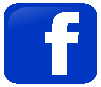 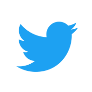 CONTACT DETAILSCONTACT DETAILSOrganiser’s NameSociety NameContact NumberEmailOrganiser’s addressPostcodeOrganiser’s addressPostcodeEVENT DETAILSEVENT DETAILSEVENT DETAILSEVENT DETAILSEvent DateEvent DateNumber in party*minimum 12 playersNumber in party*minimum 12 playersPreferred starting time:(tee times available from 10:30am onwards throughout the week excl. Wednesdays & Saturdays)Preferred starting time:(tee times available from 10:30am onwards throughout the week excl. Wednesdays & Saturdays)Preferred starting time:(tee times available from 10:30am onwards throughout the week excl. Wednesdays & Saturdays)Preferred starting time:(tee times available from 10:30am onwards throughout the week excl. Wednesdays & Saturdays)SERVICESCOSTCOSTNO. REQUIREDGolf Buggy £25 per buggy£25 per buggyElectric trolley with GPS£10 per trolley£10 per trolleyNearest the pinFOCFOC*specify holeLongest drive 9th holeFOCFOCEVENT DETAILS (Food & Beverages)All packages include 18 holesEVENT DETAILS (Food & Beverages)All packages include 18 holesEVENT DETAILS (Food & Beverages)All packages include 18 holesMon-FriMon-FriMon-FriSundaysPackage 1Bacon Bap & Coffee£40.50£45.50Package 2Soup & sandwiches£42.50£47.50Package 3Full breakfast	£44.50	£49.50Package 42 course meal & coffee*choose from options below£50.00£55.00Package 5Bacon bap/coffee + 2 course meal & coffee  *choose from options below£55.00£60.00Package 6Soup & sandwiches + *2 course meal & coffee*choose from options below£57.50£62.50*tailor-made packages are available upon request*tailor-made packages are available upon request*tailor-made packages are available upon request        MAIN COURSE       DESSERTSteak & Ale PieApple Pie Minced beef & onion pieGateauxBraised SteakCheesecakeGammon steak & egg*choose to have with cream, custard, ice-cream*all served with chips & vegetables